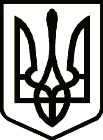 УкраїнаЧЕРНІГІВСЬКА РАЙОННА ДЕРЖАВНА АДМІНІСТРАЦІЯЧЕРНІГІВСЬКОЇ  ОБЛАСТІРОЗПОРЯДЖЕННЯПро внесення змін до розпорядженняголови районної державної адміністрації від 30 вересня 2002 року №  528Розглянувши заяву громадянки Полегенько Олександри Андріянівни про внесення змін до розпорядження голови районної державної адміністрації від від 30 вересня 2002 року №  528 у зв’язку з технічною помилкою, керуючись ст.17, п.12 розділу Х Перехідних  положень Земельного  кодексу України та ст.6, п.1ч.1ст.25 Закону України  „Про місцеві державні адміністрації ”:1. Внести зміни до пункту 61 додатку № 2 до  розпорядження Чернігівської районної державної адміністрації від 30 вересня 2002 року                      №  528 «Список власників сертифікатів на земельну частку (пай) бувшого КСП «Терехівка», яким видаються державні акти на право приватної власності на землю  для ведення особистого селянського господарства на території Терехівської сільської ради Чернігівського району», в зв’язку з технічною помилкою, замінивши:«………………..» на «………………..».2. Контроль за виконанням розпорядження покласти на першого заступника голови районної держадміністрації Ганжу М.М.Голова  районноїдержавної адміністрації                                                                       М.В. Кудрик11 вересня2012 рокум. Чернігів			№586